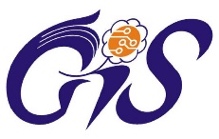 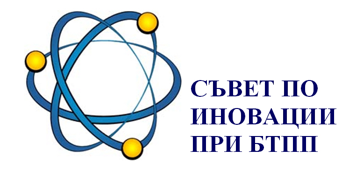 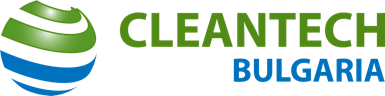 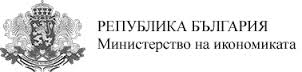 П Р О Г Р А М АДневният ред на КРЪГЛА МАСА, организирана от Съвета по иновации и развитие на технологиите (СИРТ) със съдействието на Министерството на икономиката, Клийтех, България и Гис Трансфер Център на тема: „ОБСЪЖДАНЕ ВЪЗМОЖНОСТИТЕ ЗА ПОДКРЕПА НА ИНОВАТИВНИТЕ МСП, УЧРЕДЕНИ ОТ СТУДЕНТИ И МЛАДЕЖИ И НА ПРЕДСТАВИТЕЛИТЕ НА БЪЛГАРСКИЯ МАЛЪК И СРЕДЕН БИЗНЕС ОТ ПРОГРАМА ТЕХНОСТАРС 3 НА МИНИСТЕРСТВОТО НА ИКОНОМИКАТА, КАКТО И ОТ ЕВРОПЕЙСКИЯ ИНСТИТУТ ЗА ИНОВАЦИИ И ТЕХНОЛОГИИ, БУДАПЕЩА ЧРЕЗ ПРОГРАМИТЕ НА КЛИЙНТЕХ, БЪЛГАРИЯ” ще бъде следният:10:00 – 10:05 ч. Откриване на Кръглата маса                            г-н Цветан Симеонов, председател на УС на БТПП 10:05 – 10:20 ч. Приветствие                           проф.Костадин Костадинов, Институт по механика при БАН,                           учредител на ГИС ТРАНСФЕР ЦЕНТЪР и на Съвета по иновации                           при БТПП и член на Бюрото на СИРТ, бивш зам.министър на                           образованието и науката Модератор: доц. Йосиф Аврамов, д-р по икономика, член на УС на БТПП и съпредседател на Съвета по иновации и развитие на технологиите (СИРТ) при БТПП 10:20 – 10:40 ч. Експозе на г-жа Тихомира Палова                            гл.експерт в дирекция „Икономически политики за насърчаване”                            при Министерството на икономиката. Презентацията ще е на тема                            относно възможностите за подкрепа на младежкото                            предприемачество чрез Програма Техностарс 3 10:40 – 11:00 ч. Презентация на тема: ”Представяне на ЕИТ и въможностите за                            участие на български организации в проекти и инициативи”-                            Представяне на ЕИТ и възможностите за участие на български                            организации в проекти и инициативи г-н Стоян Ставрев –                             Национално контактно лице към Програма „Хоризонт 2020” с                            ресор Европейски институт за иновации и технологии, Будапеща в                            Министерството на образованието и науката 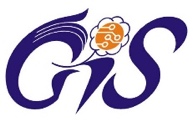 11:00 – 11:25 ч. ClimateLaunchpad - най-голямото предприемаческо състезание за                            чисти технологии в света - възможност за участие на стартиращи                            фирми от България г- жа Марияна Хамънова - Съпредседател на                            Клийнтех България и г-жа Ели Щерева - Проектен мениджър                            Клийнтех България 11:25 – 11:45 ч. Презентация на г-жа Мария Александрова - Мениджър иновации –                             Клийнтех България ; "Нoвият инструмент на ЕС за управление на                            устойчиви иновации - CASI" 11:45  – 12:30 ч. ДИСКУСИЯ12:30  – 12:40 ч. Заключителни думи от: г-жа Марияна Хамънова, съпредседател                             на Клийнтех България и от доц. Йосиф Аврамов, д-р по икономика,                             член на УС на БТПП и съпредседател на Съвета по иновации и                             развитие на технологиите (СИРТ) при БТПП 12:40 – 12:45 ч. Закриване на Кръглата маса, доц. Йосиф Аврамов, д-р по                            икономика, член на УС на БТПП и съпредседател на Съвета по                            иновации и развитие на технологиите (СИРТ) при БТПП 12:45 – 13:30 ч. Възможност за индивидуални консултации с представителите на                            Клийнтех България и на Министерството на икономиката